You may not have been around in 1853; however,You are invitedTo the170th Anniversary ofBallyduff Church2:30 pm October 22, 2023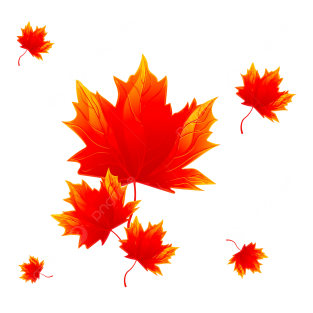 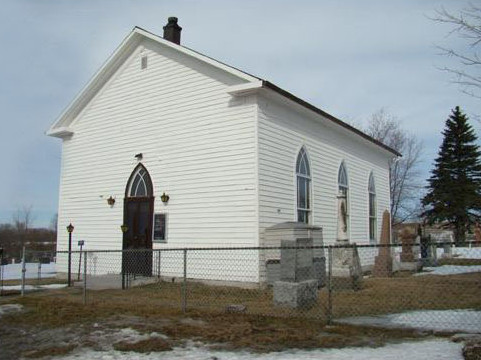 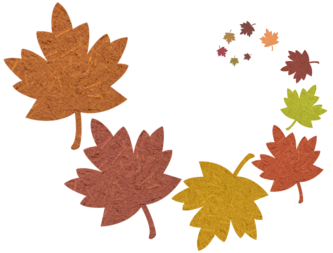 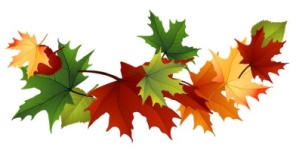 Guest preacher Reverend Barney GraceRefreshments afterward in the schoolhouseFor info, 705-277-2907 or 705-277-2496https://pccweb.ca/ballyduff